EDITAL DE CONVOCAÇÃO PARA SESSÃO DE ESCOLHA DE VAGAS PROFESSOR ACT – CUIDADOR6ª CHAMADAO Secretário Municipal de Educação e Cultura no uso de suas atribuições legais, conforme Edital do Processo Seletivo 01/2021 CONVOCA os Professores ACT (Admitido em Carater Temporário) do resultado final deste edital, para Sessão de Escolha de Vagas para o ano letivo de 2022, sendo realizado na Secretaria Municipal da Educação e Cultura, localizada na Rua Nereu Ramos n.º 65.INSTRUÇÕES GERAISA chamada para escolha de vagas obedecerá, rigorosamente, a ordem de Classificação do Processo Seletivo Edital nº01/2021.O candidato convocado deverá comparecer munido de DOCUMENTO DE IDENTIDADE - RG , do CADASTRO DE PESSOAS FÍSICAS – CPF e Comprovante de Habilitação exigido conforme edital nº 001/2021 (consultar edital).O candidato deverá comparecer com Cartão do SUS (Sistema Único de Saúde) e Carteira de vacinação para comprovação da vacina contra o CORONAVÍRUS (Covid-19) e as doses de reforço.Processada a escolha de vaga pelo candidato não será permitida a troca da vaga escolhida, somente quando houver necessidade, mediante autorização por escrito do Superior imediato juntamente com o Secretário Municipal de Educação.O candidato que não atender a esta convocação, terá esgotado seus direitos nesta escolha.O candidato que não apresentar a habilitação exigida não terá direito sob aescolha.Ao escolher a vaga o candidato assinará um termo de compromisso se responsabilizando em cumprir as normas pertinentes ao cargo.O candidato permanecerá lotado na vaga escolhida durante o ano letivo 2023 ou durante o período estabelecido da vaga escolhida.A escolha de vagas acontecerá nos dias e horário, conforme tabela abaixo:A escolha de vagas acontecerá nos dias e horário, conforme tabela abaixo:OBSERVAÇÃO: As próximas chamadas serão comunicadas no site da Prefeitura Municipal de Monte Castelo, quando houver.Após a realização da 6ª Chamada do Processo Seletivo 001/2021 tiver sido esgotada a listagem de candidatos classificados, a escolha de vaga será por meio de Chamada Pública para o cargo de  Professor de Inglês, Professor de Educação Infantil e Cuidador.CRITÉRIOS PARA ESCOLHA CHAMADA PÚBLICA:1.        Professores habilitados: Licenciatura na disciplina2.        Professores não habilitados: Cursando a disciplina3.        Formado em outras disciplinas4.        Cursando outras disciplinasProfessores habilitados: Licenciatura na disciplinaHavendo dois ou mais candidatos habilitados na disciplina interessados na vaga com a mesma formação será seguido os seguintes critérios de desempate:- Maior tempo de serviço como Professor no Serviço Público (comprovação mediante certidão/atestado de tempo de serviço);- Maior idade.Professores não habilitados: Cursando a disciplinaHavendo dois ou mais candidatos não habilitado/cursando a disciplina interessados na vaga será seguido os seguintes critérios de desempate:- Maior fase do curso de graduação na disciplina (comprovação mediante atestado/declaração de matrícula);- Maior idade.Formados em outras disciplinas, critérios de desempate:- Maior tempo de serviço como Professor no Serviço Público (comprovação mediante certidão/atestado de tempo de serviço);- Maior idade.Cursando outras disciplinas, critérios de desempate:- Maior fase do curso de graduação na disciplina;- Maior idade.Para o cargo de Cuidador :- Maior tempo de serviço;-Maior idade.Observação:Os candidatos interessados em participar da chamada pública deverão trazer cópia do RG (Registro Geral), como também cópia dos demais documentos solicitados neste edital, sendo eles: comprovante de habilitação/graduação e/ou declaração de matrícula e atestado de tempo de serviço, juntamente com a ficha de inscrição preenchida, que segue no anexo 2 parte integrante deste Edital.RECOMENDAÇÕES GERAISRespeite o horário agendado. Utilizar álcool em gel ao adentrar o estabelecimento.Este edital entrará em vigor na data de sua publicação e terá validade para o ano letivo de 2023.     Monte Castelo, 21 de março de 2023.Osner Correa NettoSecretário Municipal de Educação e CulturaANEXO 1QUADRO DE VAGAS/ 6ª CHAMADAANEXO 2FICHA DE INSCRIÇÃO DE CHAMADA PÚBLICA SELEÇÃO PARA PROFESSOR FORMULÁRIO DE AVALIAÇÃO DE TÍTULOSNome do Candidato: 			_____________________________________Nº do RG: 			 Nº CPF: 	 Data de Nascimento: ___/	/	 PROFESSOR HABILITADO NA DISCIPLINA TEMPO DE SERVIÇOMonte Castelo,  ___de 	_de 2023.Assinatura do Candidato:  	FORMULÁRIO DE AVALIAÇÃO DE TÍTULOSNome do Candidato: 			_____________________________________Nº do RG: 			 Nº CPF: 	 Data de Nascimento: ___/	/	 PROFESSOR NÃO HABILITADO/ CURSANDO A DISCIPLINA Monte Castelo,  ___de 	_de 2023.Assinatura do Candidato:  	FORMULÁRIO DE AVALIAÇÃO DE TÍTULOSNome do Candidato: 			______________________________________Nº do RG: 			 Nº CPF: 	 Data de Nascimento: ___/	/	 FORMADO EM OUTRA DISCIPLINATEMPO DE SERVIÇOMonte Castelo,  ___de 	_de 2023.Assinatura do Candidato:  	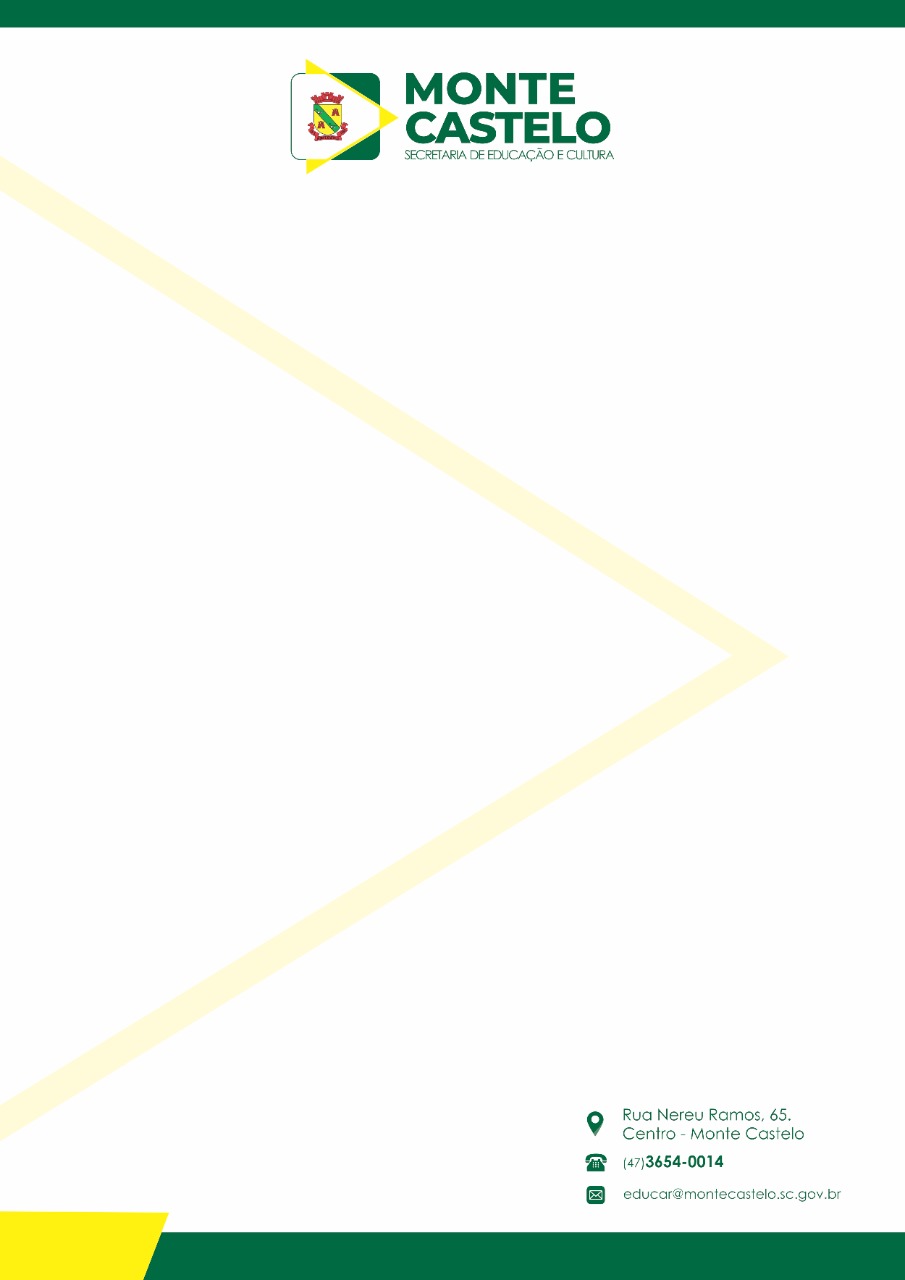 FORMULÁRIO DE AVALIAÇÃO DE TÍTULOSNome do Candidato: 			______________________________________Nº do RG: 			 Nº CPF: 	 Data de Nascimento: ___/	/	 CURSANDO OUTRA DISCIPLINAMonte Castelo,  ___de 	_de 2023.Assinatura do Candidato:  	FICHA DE INSCRIÇÃO DE CHAMADA PÚBLICA SELEÇÃO PARA CUIDADORFORMULÁRIO DE AVALIAÇÃO DE TÍTULOSNome do Candidato: 			_____________________________________Nº do RG: 			 Nº CPF: 	 Data de Nascimento: ___/	/	 CANDIDATO HABILITADO  ENSINO MÉDIO NORMAL / MAGISTÉRIO COMPLETO OU FORMADO EM PEDAGOGIA.TEMPO DE SERVIÇOMonte Castelo,  ___de 	_de 2023.Assinatura do Candidato:  	CARGO/FUNÇÃODATAHORÁRIOProfessor Ed. Infantil(Habilitado e Não Habilitado)23/03/20238h30min.Professor de Inglês(habilitado e não habilitado)23/03/20238h30min.Cuidador23/03/20238h30min.VAGASÁREA/FUNÇÃOCARGA HORÁRIA01Professor de Educação Infantil20 horas02Cuidadores20 horas 1Professor de Inglês20 horas(Licença)Instituição de EnsinoCidade/UFInstituiçãoCargoAnosMesesDiasTOTAL  TEMPO DE SERVIÇO:TOTAL  TEMPO DE SERVIÇO:TOTAL  TEMPO DE SERVIÇO:TOTAL  TEMPO DE SERVIÇO:Instituição de EnsinoCidade/UFSemestreInstituição de EnsinoCidade/UFInstituiçãoCargoAnosMesesDiasTOTAL  TEMPO DE SERVIÇO:TOTAL  TEMPO DE SERVIÇO:TOTAL  TEMPO DE SERVIÇO:TOTAL  TEMPO DE SERVIÇO:Instituição de EnsinoCidade/UFSemestreInstituição de EnsinoCidade/UFInstituiçãoCargoAnosMesesDiasTOTAL  TEMPO DE SERVIÇO:TOTAL  TEMPO DE SERVIÇO:TOTAL  TEMPO DE SERVIÇO:TOTAL  TEMPO DE SERVIÇO: